ISTITUTO COMPRENSIVO “Don MILANI” – Via Don Milani snc – 20085 LOCATE DI TRIULZI (MI) AUTORIZZAZIONE DEI GENITORI ALL’USCITA DIDATTICA 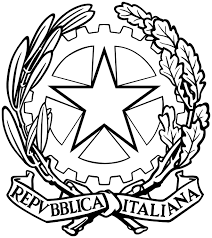 MOD. REPORT RELAZIONE FINALE: USCITA DIDATTICA – VIAGGIO D’ISTRUZIONE Uscita didattica/Viaggio d’istruzione: ________________________________________________Data: _______________________________ classi/sezioni _________________________________ SCUOLA INFANZIA ❑ PRIMARIA ❑ SECONDARIA ❑ Docente Referente Uscita / Viaggio: _________________________________________________Docente/i Accompagnatore/i: ______________________________________________________1. Il viaggio ha rispettato l’itinerario e gli orari di partenza e di rientro previsti dal programma: □ SI □ NO  (In caso negativo, specificare quali sono state le modifiche e indicare le cause): [spazio per scrivere]2. Gli alunni hanno tenuto un comportamento adeguato: □ SI □ NO (In caso negativo, specificare quali alunni non hanno tenuto un comportamento adeguato,  descrivendo gli atti compiuti e gli eventuali danni arrecati a cose o persone): [spazio per scrivere]Per i viaggi effettuati in pullman 3. Nominativo Ditta incaricata del servizio di trasporto ________________________________4. La ditta ha fornito un buon servizio: □ SI □ NO (In caso negativo, specificare quali inconvenienti si sono verificati, indicando dettagliatamente  ogni episodio, atteggiamento ecc. non ritenuto adeguato):[spazio per scrivere]Per i viaggi effettuati in treno 5. Vettore usato (Trenitalia/Trenord/Italo ecc.): ______________________ 6. Il servizio fornito dal vettore è stato buono:  □ SI □ NO La sistemazione / prenotazione dei posti richiesta attraverso lo specifico servizio è stata  rispondente alle esigenze della scuola: □ SI □ NO (In caso negativo, specificare i problemi e gli inconvenienti riscontrati): [spazio per scrivere]7. Per i pasti consumati presso ristoranti / strutture convenzionate: • Il pasto è stato soddisfacente □ SI □ NO • Il locale aveva requisiti igienici adeguati □ SI □ NO (In caso negativo, specificare i problemi e gli inconvenienti riscontrati): [spazio per scrivere]9. Per i servizi presso strutture ricettive / alberghiere (per i viaggi d’istruzione di più giorni) • Il servizio è stato soddisfacente e rispondente a quanto richiesto: □ SI □ NO  (In caso negativo, indicare il nome della struttura e specificare i problemi / inconvenienti riscontrati): [spazio per scrivere]9. Giudizio conclusivo sintetico sul viaggio in relazione agli obiettivi che erano stati prefissati: [spazio per scrivere]10. Eventuali rilievi: [spazio per scrivere]11. Suggerimenti e proposte: [spazio per scrivere]Data, _______________ 						Firma dell’insegnante referente